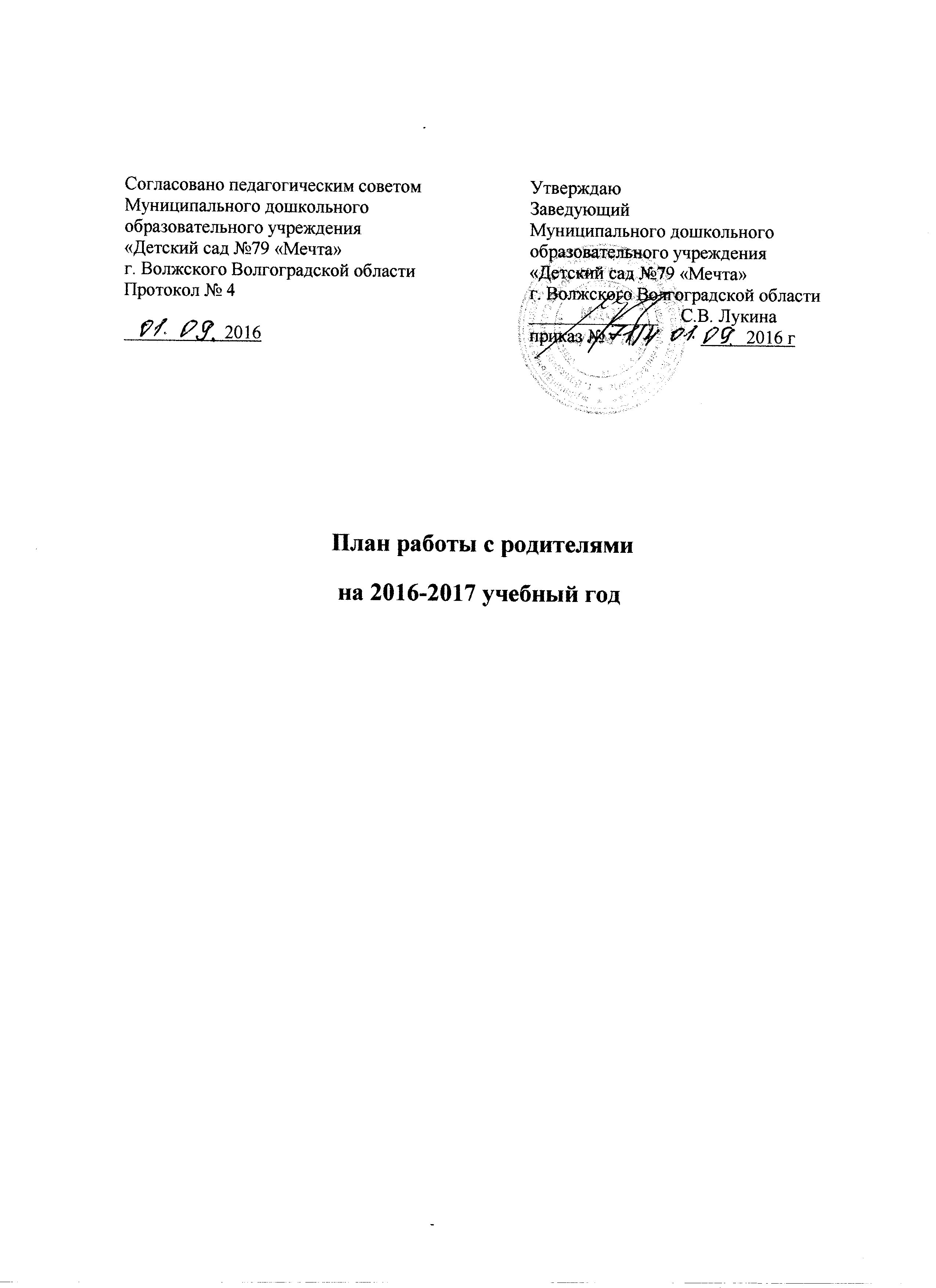 План работы с родителями на 2016-2017 учебный годМесяцМероприятияСентябрьГрупповое родительское собрание «Основные направления работы на новый учебный год»Анкетирование «Паспорт семьи»Папка- передвижка «Права и обязанности родителей»Беседа «Приобщение детей к труду»Консультация «Речевое развитие ребёнка 3-4 лет»ОктябрьПамятка «Артикуляционная гимнастика для дошколят»Беседа: «Значение развития мелкой моторики»Папка-передвижка: «Играем с детьми дома»Консультация «Как избаловать собственного ребенка?»Выставка работ в группе «Чудеса природы»НоябрьПапка – передвижка: «Как снять напряжение после детского сада»Консультация «Ребенок все хочет делать сам»Беседа: «Как реагировать на детские просьбы».Памятка «О зубах»Родительское собрание. «Безопасность детей младшего дошкольного возраста»ДекабрьПамятка «Правила этикета»Консультация «Прогулка с ребенком зимой».Оформление группы к Новому году. Новогодний утренник.Папка-передвижка: «Зимние игры и полезные прогулки с малышом »ЯнварьПапка-передвижка «Грипп: как защитить себя и других»Консультация «Правила пожарной безопасности для детей»Памятка «Учим детей трудиться с раннего детства»Папка-передвижка: «Зимние игры и развлечения»Беседа «Речевые игры: что это такое и как в них играть»ФевральПапка-передвижка: «Растим здорового ребёнка»Памятка: «Папам на заметку»Консультация «Мама и папа в жизни ребенка. Или разница в воспитании».Беседа: «Нужен ли ребенку дневной сон».МартПапка - передвижка «Ломать не строить», «Как одевать ребенка дома и на улице»Консультация «Воспитание любви и уважения к матери»Беседа «Что делать, если ребёнка не оторвать от телевизора»Выставка газет: «Природа родного края»Собрание - семинар: « Формирование экологической культуры у детей»Создание фотоальбома: «Красота родного края»  АпрельКонсультация «Развитие познавательной активности детей через трудовую деятельность»Памятка «Развитие движений кистей рук и пальцев»Беседа: «Книжный уголок ребенка дома»Папка-передвижка: «Эмоциональное развитие в дошкольном возрасте»МайКонсультация «Причины дорожно-транспортных происшествий с участием детей»Беседа: «Правила этикета»Папка - передвижку «Законы родительской истины».Памятка «Безопасность летом»Групповое родительское собрание «Наши успехи и достижения»»